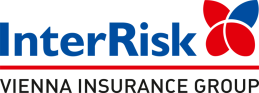 Oferta przygotowana na podstawie Ogólnych Warunków Ubezpieczenia Edu Plus zatwierdzonych uchwałą nr 01/27/03/2018 Zarządu Interrisk S.A. Vienna Insurance Group z dnia 27.03.2018r. *Odstępstwa od owu: Klauzula D1 : rozszerzenie zakresu o śmierć ubezpieczonego na terenie placówki oświatowej;  Opcja Dodatkowa D1 – śmierć Ubezpieczonego w następstwie wypadku Komunikacyjnego lub na terenie ubezpieczonej placówki – świadczenie w wysokości 100% sumy ubezpieczenia określonej w umowie ubezpieczenia dla Opcji Dodatkowej D1, pod warunkiem, iż: a) wypadek komunikacyjny w związku z ruchem pojazdu, o którym mowa w §2 pkt 38 niniejszych OWU wydarzył się podczas trwania ochrony ubezpieczeniowej oraz b) śmierć nastąpiła w ciągu dwóch lat od daty nieszczęśliwego wypadku;  Klauzula D4,Pobyt w szpitalu w wyniku NNW od drugiego dnia  Opcja Dodatkowa D4 – pobyt w szpitalu w okresie ubezpieczenia w wyniku nieszczęśliwego wypadku – świadczenie w wysokości 1% sumy ubezpieczenia określonej w umowie ubezpieczenia dla Opcji Dodatkowej D4, począwszy od drugiego dnia pobytu w szpitalu, będącego następstwem nieszczęśliwego  wypadku, który miał miejsce w okresie trwania ochrony ubezpieczeniowej. W przypadku kolejnych, następującychpo sobie pobytów w szpitalu w związku z tym samym nieszczęśliwym wypadkiem świadczenie szpitalne przysługuje od pierwszego dnia pobytu w szpitalu. Świadczenie z tytułu pobytu w szpitalu w wyniku nieszczęśliwego wypadku przysługuje maksymalnie za 90 dni pobytu Ubezpieczonego w szpitalu. Gdy wypis ze szpitala nastąpi po zakończeniu okresu ubezpieczenia pobyt w szpitalu jest objęty odpowiedzialnością Ubezpieczyciela, pod warunkiem, że przyjęcie do szpitala nastąpiło w okresie ubezpieczenia;  Klauzula D5,Pobyt w szpitalu w wyniku choroby od drugiego dnia  Opcja Dodatkowa D5 – pobyt w szpitalu w okresie ubezpieczenia w wyniku choroby – świadczenie w wysokości 1% sumy ubezpieczenia określonej w umowie ubezpieczenia dla Opcji Dodatkowej D5, za każdy następny dzień pobytu Ubezpieczonego w szpitalu, począwszy od drugiego dnia pobytu w szpitalu, w związku z chorobą, która została zdiagnozowana w trakcie trwania ochrony ubezpieczeniowej. W przypadku kolejnych, następujących po sobie pobytów w szpitalu w związku z tą samą chorobą świadczenie szpitalne przysługuje od pierwszego dnia pobytu w szpitalu. Świadczenie z tytułu pobytu w szpitalu w wyniku choroby przysługuje maksymalnie za 60 dni pobytu w szpitalu. Gdy wypis ze szpitala nastąpi po zakończeniu okresu ubezpieczenia pobyt w szpitalu jest objęty odpowiedzialnością Ubezpieczyciela, pod warunkiem, że przyjęcie do szpitala nastąpiło w okresie ubezpieczenia.  